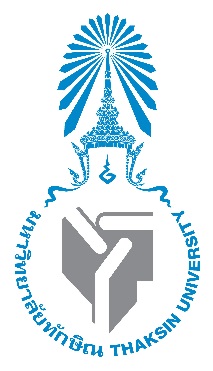 มคอ.3 รายละเอียดรายวิชา Course Specificationรหัสวิชา 0303322 ชื่อวิชา การจัดการเรียนรู้วิทยาศาสตร์และเทคโนโลยีระดับประถมศึกษาScience and Technology Learning Management for Elementary Educationรายวิชานี้เป็นส่วนหนึ่งของหลักสูตรการศึกษาบัณฑิต สาขาวิชาการศึกษา วิชาเอกการประถมศึกษาคณะศึกษาศาสตร์มหาวิทยาลัยทักษิณรายละเอียดของรายวิชาชื่อสถาบันอุดมศึกษา         มหาวิทยาลัยทักษิณวิทยาเขต/คณะ/ภาควิชา    คณะศึกษาศาสตร์  สาขาวิชาหลักสูตรและการสอน1. รหัสและชื่อรายวิชา                0303322 การจัดการเรียนรู้วิทยาศาสตร์และเทคโนโลยีระดับประถมศึกษา    3(2-2-5)               Science and Technology Learning Management for Elementary Educationคำอธิบายรายวิชา		วิเคราะห์ ความรู้พื้นฐานวิทยาศาสตร์และเทคโนโลยีระดับประถมศึกษา นวัตกรรม                       การจัดการเรียนรู้วิทยาศาสตร์และเทคโนโลยีเฉพาะ สื่อการเรียนรู้ การประเมินผลการเรียนรู้ การบูรณาการเทคโนโลยี ศาสตร์การสอน ความรู้ในเนื้อหารู้วิทยาศาสตร์และเทคโนโลยี ศึกษางานวิจัยที่เกี่ยวข้อง                   การจัดการเรียนรู้วิทยาศาสตร์และเทคโนโลยี ประยุกต์ออกแบบและฝึกปฏิบัติการจัดการเรียนรู้  	Analyze fundamental knowledge of elementary education science and technology; innovative learning management of specific science and technology ; learning materials; learning evaluation; Integrated technological pedagogical content knowledge area of science and technology; studying research related to science and technology learning management; apply, design, and practice learning management2.จุดมุ่งหมายของรายวิชา	2.จุดมุ่งหมายของรายวิชา	1.1 มีความรู้ความเข้าใจความรู้พื้นฐานวิทยาศาสตร์และเทคโนโลยีระดับประถมศึกษา          1.2 มีความรู้ความเข้าใจการจัดการเรียนรู้ผู้เรียนเป็นสำคัญ นวัตกรรมการจัดการเรียนรู้ สื่อการเรียนรู้ การประเมินผลการเรียนรู้วิทยาศาสตร์                    1.3  มีความรู้ความเข้าใจการบูรณาการองค์ความรู้ วิทยาศาสตร์และเทคโนโลยีระดับประถมศึกษา         1.4  มีทักษะบูรณาการเทคโนโลยีศาสตร์การสอน สาระการเรียนรู้วิทยาศาสตร์และเทคโนโลยี กับกลุ่มสาระการเรียนรู้อื่น          1.5 การฝึกปฏิบัติออกแบบและฝึกปฏิบัติการจัดการเรียนรู้วิทยาศาสตร์และเทคโนโลยีในระดับประถมศึกษา3.วัตถุประสงค์ในรายวิชา          ความรู้ความเข้าใจความรู้พื้นฐานวิทยาศาสตร์และเทคโนโลยีระดับประถมศึกษา การจัดการเรียนรู้ผู้เรียนเป็นสำคัญ นวัตกรรมการจัดการเรียนรู้ สื่อการเรียนรู้ การประเมินผลการเรียนรู้  เพื่อให้ผู้เรียนได้นำไปใช้ในการฝีกประสบการณ์และเป็นครูมืออาชีพ เป็นไปตาม เกณฑ์ มาตรฐานคุณวุฒิระดับอุดมศึกษาแห่งชาติ พ.ศ. 2552 และมาตรฐานคุณวุฒิระดับปริญญาตรี (มคอ.1) ทางด้านศึกษาศาสตร์/ครุศาสตร์ ในปีการศึกษา 2562  4. การพัฒนาผลการเรียนของนิสิต	ระบุวิธีการประเมินผลการเรียนรู้หัวข้อย่อยแต่ละหัวข้อตามที่ปรากฏในแผนที่แสดงการกระจายความรับผิดชอบของรายวิชา (Curriculum Mapping) ตามที่กำหนดใน เล่ม มคอ.2 สัปดาห์ที่ประเมิน และสัดส่วนของการประเมินแผนที่การกระจายความรับผิดชอบ (นำข้อมูลจาก ข้อ 3 หมวดที่ 4 ในเล่ม มคอ.2)5. แผนการสอน6.แผนการประเมินผลการเรียนรู้TQFTQFTQFTQFTQFTQFTQFTQFTQFTQFTQFTQFTQFTQFTQFTQFTQFTQFTQFTQFTQFTQFTQFTQFTQFTQFTQFTQFTQFTQFTQFTQFTQFรายวิชา1.ด้านคุณธรรม จริยธรรม1.ด้านคุณธรรม จริยธรรม1.ด้านคุณธรรม จริยธรรม1.ด้านคุณธรรม จริยธรรม2. ด้านความรู้2. ด้านความรู้2. ด้านความรู้3.ทักษะทางปัญญา3.ทักษะทางปัญญา3.ทักษะทางปัญญา3.ทักษะทางปัญญา3.ทักษะทางปัญญา3.ทักษะทางปัญญา4.ทักษะความสัมพันธ์ระหว่างบุคคลและความรับผิดชอบ4.ทักษะความสัมพันธ์ระหว่างบุคคลและความรับผิดชอบ4.ทักษะความสัมพันธ์ระหว่างบุคคลและความรับผิดชอบ4.ทักษะความสัมพันธ์ระหว่างบุคคลและความรับผิดชอบ4.ทักษะความสัมพันธ์ระหว่างบุคคลและความรับผิดชอบ5.ทักษะการวิเคราะห์เชิงตัวเลขการสื่อสาร และการใช้เทคโนโลยี5.ทักษะการวิเคราะห์เชิงตัวเลขการสื่อสาร และการใช้เทคโนโลยี5.ทักษะการวิเคราะห์เชิงตัวเลขการสื่อสาร และการใช้เทคโนโลยี6.การจัดการเรียนรู้และบูรณาการอัตลักษณ์6.การจัดการเรียนรู้และบูรณาการอัตลักษณ์6.การจัดการเรียนรู้และบูรณาการอัตลักษณ์6.การจัดการเรียนรู้และบูรณาการอัตลักษณ์6.การจัดการเรียนรู้และบูรณาการอัตลักษณ์6.การจัดการเรียนรู้และบูรณาการอัตลักษณ์6.การจัดการเรียนรู้และบูรณาการอัตลักษณ์6.การจัดการเรียนรู้และบูรณาการอัตลักษณ์6.การจัดการเรียนรู้และบูรณาการอัตลักษณ์6.การจัดการเรียนรู้และบูรณาการอัตลักษณ์6.การจัดการเรียนรู้และบูรณาการอัตลักษณ์PLO 1PLO 1PLO 2PLO 2PLO 3PLO 3PLO 3PLO 4PLO 4PLO 4PLO 5PLO 5PLO 5PLO 6PLO 6PLO 6PLO 7PLO 7PLO 8PLO 8PLO 8PLO 9PLO 9PLO 9 PLO 10 PLO 10PLO 11PLO 11PLO 12PLO 12PLO 12PLO 121A1B2A2B3A3B3C4A4B4C5A5B5C6A6B6C7A7B8A8B8C9A9B9C10A10B11A11B12A112B212C12D0303    322ผลการเรียนรู้ผลการเรียนรู้วิธีการสอนวิธีการประเมินผล1. ด้านคุณธรรม จริยธรรม1. ด้านคุณธรรม จริยธรรม1.1	เอาใจใส่ ยอมรับความแตกต่าง1. การมอบหมายงานให้นิสิตทำงานเดี่ยวและงานกลุ่ม เพื่อนิสิตจะได้เรียนรู้การวางแผนการทำงาน  การแลกเปลี่ยนความคิดเห็น  มีการค้นคว้าข้อมูล และมีความสามัคคี  2. สอดแทรกเรื่องราวต่างๆ เกี่ยวกับการมีจริยธรรม  คุณธรรมจิตสาธารณ การมีส่วนร่วมต่อสังคม การช่วยเหลือสังคม การมีสัมมาคารวะ เพื่อปลูกฝังให้นิสิตมีความรับผิดชอบ  และมีน้ำใจช่วยเหลือผู้อื่นประเมินจากการเปลี่ยนแปลงพฤติกรรมในการมีส่วนร่วมในการทำงานกลุ่ม  การตรงต่อเวลาในการเข้าชั้นเรียน และส่งงานตามที่ได้รับมอบหมายรวมทั้งสังเกต ลักษณะการพูดจา1.2	ประพฤติตนในศีลธรรม1. การมอบหมายงานให้นิสิตทำงานเดี่ยวและงานกลุ่ม เพื่อนิสิตจะได้เรียนรู้การวางแผนการทำงาน  การแลกเปลี่ยนความคิดเห็น  มีการค้นคว้าข้อมูล และมีความสามัคคี  2. สอดแทรกเรื่องราวต่างๆ เกี่ยวกับการมีจริยธรรม  คุณธรรมจิตสาธารณ การมีส่วนร่วมต่อสังคม การช่วยเหลือสังคม การมีสัมมาคารวะ เพื่อปลูกฝังให้นิสิตมีความรับผิดชอบ  และมีน้ำใจช่วยเหลือผู้อื่นประเมินจากการเปลี่ยนแปลงพฤติกรรมในการมีส่วนร่วมในการทำงานกลุ่ม  การตรงต่อเวลาในการเข้าชั้นเรียน และส่งงานตามที่ได้รับมอบหมายรวมทั้งสังเกต ลักษณะการพูดจา2.1	มุ่งมั่น ทุ่มเท1. การมอบหมายงานให้นิสิตทำงานเดี่ยวและงานกลุ่ม เพื่อนิสิตจะได้เรียนรู้การวางแผนการทำงาน  การแลกเปลี่ยนความคิดเห็น  มีการค้นคว้าข้อมูล และมีความสามัคคี  2. สอดแทรกเรื่องราวต่างๆ เกี่ยวกับการมีจริยธรรม  คุณธรรมจิตสาธารณ การมีส่วนร่วมต่อสังคม การช่วยเหลือสังคม การมีสัมมาคารวะ เพื่อปลูกฝังให้นิสิตมีความรับผิดชอบ  และมีน้ำใจช่วยเหลือผู้อื่นประเมินจากการเปลี่ยนแปลงพฤติกรรมในการมีส่วนร่วมในการทำงานกลุ่ม  การตรงต่อเวลาในการเข้าชั้นเรียน และส่งงานตามที่ได้รับมอบหมายรวมทั้งสังเกต ลักษณะการพูดจา2.2	ประยุกต์แนวคิดเศรษฐกิจพอเพียงฯ1. การมอบหมายงานให้นิสิตทำงานเดี่ยวและงานกลุ่ม เพื่อนิสิตจะได้เรียนรู้การวางแผนการทำงาน  การแลกเปลี่ยนความคิดเห็น  มีการค้นคว้าข้อมูล และมีความสามัคคี  2. สอดแทรกเรื่องราวต่างๆ เกี่ยวกับการมีจริยธรรม  คุณธรรมจิตสาธารณ การมีส่วนร่วมต่อสังคม การช่วยเหลือสังคม การมีสัมมาคารวะ เพื่อปลูกฝังให้นิสิตมีความรับผิดชอบ  และมีน้ำใจช่วยเหลือผู้อื่นประเมินจากการเปลี่ยนแปลงพฤติกรรมในการมีส่วนร่วมในการทำงานกลุ่ม  การตรงต่อเวลาในการเข้าชั้นเรียน และส่งงานตามที่ได้รับมอบหมายรวมทั้งสังเกต ลักษณะการพูดจา2. ด้านความรู้2. ด้านความรู้3.1	วิเคราะห์ความรู้ตามศาสตร์ลงพื้นที่ สถานศึกษาระดับประถมศึกษา  ศึกษาหลักสูตรสถานศึกษา สะท้อนผล การศึกษาหลักสูตร3.2	ออกแบบหลักสูตรลงพื้นที่ สถานศึกษาระดับประถมศึกษา  ศึกษาหลักสูตรสถานศึกษา สะท้อนผล การศึกษาหลักสูตร3.3	พัฒนาทักษะในศตวรรษที่ 21ลงพื้นที่ สถานศึกษาระดับประถมศึกษา  ศึกษาหลักสูตรสถานศึกษา สะท้อนผล การศึกษาหลักสูตร3. ด้านทักษะทางปัญญา3. ด้านทักษะทางปัญญา4.1	มีวินัย รับผิดชอบ4.2	วิเคราะห์ วิพากษ์ สร้างสรรค์4.3	วิเคราะห์เชิงตัวเลข5.1	ประเมิน ประกันคุณภาพ5.2 สร้างเครื่องมือสอดคล้องตามศาสตร์5.3 ใช้วิจัยเป็นฐาน 4. ทักษะความสัมพันธ์ระหว่างบุคคลและความรับผิดชอบ4. ทักษะความสัมพันธ์ระหว่างบุคคลและความรับผิดชอบ6.1	PLC6.2	การทำงานร่วมกันทุกฝ่าย6.3	บูรณาการความรู้ทุกส่วน7.1	สร้างสัมพันธ์เชิงบวก7.2รับผิดชอบต่อสังคม5. ด้านทักษะการวิเคราะห์เชิงตัวเลข การสื่อสาร และการใช้เทคโนโลยีสารสนเทศ5. ด้านทักษะการวิเคราะห์เชิงตัวเลข การสื่อสาร และการใช้เทคโนโลยีสารสนเทศ8.1	ใช้ภาษาเหมาะสม8.2 รู้เท่าทันการเปลี่ยนแปลง8.3ใช้เทคโนโลยีได้เหมาะสม6. การจัดการเรียนรู้และบูรณาการอัตลักษณ์6. การจัดการเรียนรู้และบูรณาการอัตลักษณ์9.1.	นำความรู้สู่การมีส่วนร่วม9.2 มีความรู้ด้านการจัดการเรียนรู้9.3 มีจิตสาธารณะ มีความเป็นครูประถมศึกษา10.1 ทำงานในหน้าที่ครู10.2 แก้ปัญหานักเรียนได้จริง11.1 ออกแบบแผนการจัดการเรียนรู้ได้เหมาะสม11.2 จัดการเรียนรู้ในสถานศึกษา12.1 วางแผนด้วยวิธีทางการประถมศึกษา12.2 วางแผนร่วมกับครูและชุมชน12.3นำความรู้วิจัยไปต่อยอด12.4 สะท้อนความรู้อย่างเป็นรูปธรรมบรรยายสอนเสริมการฝึกปฏิบัติ/การฝึกงานภาคสนามการศึกษาด้วยตนเองจำนวนชั่วโมงต่อสัปดาห์ 2x 15 สัปดาห์จำนวนชั่วโมงต่อสัปดาห์ 0x 15 สัปดาห์จำนวนชั่วโมงต่อสัปดาห์ 2x 15 สัปดาห์จำนวนชั่วโมงต่อสัปดาห์ 5x 15 สัปดาห์สัปดาห์ที่หัวข้อ/รายละเอียดจำนวนชั่วโมงจำนวนชั่วโมงจำนวนชั่วโมงจำนวนชั่วโมงกิจกรรมการเรียน การสอน สื่อที่ใช้กิจกรรมการเรียน การสอน สื่อที่ใช้ผู้สอนสัปดาห์ที่หัวข้อ/รายละเอียดบรรยายบรรยายปฏิบัติปฏิบัติกิจกรรมการเรียน การสอน สื่อที่ใช้กิจกรรมการเรียน การสอน สื่อที่ใช้ผู้สอน1-4แนะนำรายวิชา การจัดการเรียน              การสอน การประเมินผล                      1. ศึกษาความรู้พื้นฐานวิทยาศาสตร์ ระดับประถมศึกษา2. วิเคราะห์มาตรฐาน ตัวชี้วัดสาระการเรียนรู้วิทยาศาสตร์10101010- แนะนำเนื้อหารายวิชา- แนะนำหนังสือ เอกสาร ตำรา - ร่วมกำหนดข้อตกลงและแนวทางการเรียน การสอน และการประเมินผล- บรรรยาย ดูวีดิทัศน์            ผ่าน youtube- แนะนำเนื้อหารายวิชา- แนะนำหนังสือ เอกสาร ตำรา - ร่วมกำหนดข้อตกลงและแนวทางการเรียน การสอน และการประเมินผล- บรรรยาย ดูวีดิทัศน์            ผ่าน youtubeอาจารย์ประจำวิชา2-3การจัดการเรียนรู้ผู้เรียนเป็นสำคัญสาระการเรียนรู้วิทยาศาสตร์6622บรรยาย ยกตัวอย่างประกอบ อภิปรายค้นคว้า รายงาน นำเสนอบรรยาย ยกตัวอย่างประกอบ อภิปรายค้นคว้า รายงาน นำเสนออาจารย์ประจำวิชา4-6นวัตกรรมการจัดการเรียนรู้ สื่อการเรียนรู้การประเมินผลการเรียนรู้วิทยาศาสตร์4488บรรยาย ยกตัวอย่างประกอบ อภิปรายค้นคว้า รายงาน นำเสนอบรรยาย ยกตัวอย่างประกอบ อภิปรายค้นคว้า รายงาน นำเสนออาจารย์ประจำวิชา7-8การบูรณาการเทคโนโลยี              ศาสตร์การสอน สาระการเรียนรู้วิทยาศาสตร์ และกลุ่มสาระการเรียนรู้อื่น 4444บรรยาย ยกตัวอย่างประกอบ อภิปรายค้นคว้า รายงาน นำเสนอบรรยาย ยกตัวอย่างประกอบ อภิปรายค้นคว้า รายงาน นำเสนออาจารย์ประจำวิชา9สอบกลางภาคสอบกลางภาคสอบกลางภาคสอบกลางภาคสอบกลางภาคสอบกลางภาคสอบกลางภาคสอบกลางภาค10-12การสังเกตการณ์โรงเรียนสถานศึกษา นำเสนอ 222สังเกตชั้นเรียน                 ในสถานศึกษาในสังเกตชั้นเรียน                 ในสถานศึกษาในอาจารย์ประจำวิชาอาจารย์ประจำวิชา13การออกแบบแผนการจัดการเรียนรู้222บรรยาย ยกตัวอย่าง อภิปรายค้นคว้า รายงาน นำเสนอบรรยาย ยกตัวอย่าง อภิปรายค้นคว้า รายงาน นำเสนออาจารย์ประจำวิชาอาจารย์ประจำวิชา14-16ฝึกปฏิบัติการจัดการเรียนรู้    ในสถานศึกษา1212อภิปราย สะท้อนคิด อภิปราย สะท้อนคิด อาจารย์ประจำวิชาอาจารย์ประจำวิชา17สอบปลายภาคสอบปลายภาคสอบปลายภาคสอบปลายภาคสอบปลายภาคสอบปลายภาคสอบปลายภาคสอบปลายภาค18สอบปลายภาคสอบปลายภาคสอบปลายภาคสอบปลายภาคสอบปลายภาคสอบปลายภาคสอบปลายภาคสอบปลายภาครวมรวม303030ลำดับผลการเรียนรู้วิธีประเมินสัปดาห์ที่ประเมินสัดส่วนของ การประเมินผล1ผลการเรียนรู้หัวข้อย่อย แต่ละหัวข้อ ตามที่ปรากฏ            หมวดที่ 4 ข้อ 3             ในเล่ม มคอ.2สอบกลางภาค9202ผลการเรียนรู้หัวข้อย่อย แต่ละหัวข้อ ตามที่ปรากฏ            หมวดที่ 4 ข้อ 3             ในเล่ม มคอ.2ค้นคว้าเพิ่มเติม วิเคราะห์ รายงาน 2-7, 10-12203ผลการเรียนรู้หัวข้อย่อย แต่ละหัวข้อ ตามที่ปรากฏ            หมวดที่ 4 ข้อ 3             ในเล่ม มคอ.2ฝึกปฏิบัติการนำเสนอ6-16204ผลการเรียนรู้หัวข้อย่อย แต่ละหัวข้อ ตามที่ปรากฏ            หมวดที่ 4 ข้อ 3             ในเล่ม มคอ.2การมีส่วนร่วม อภิปราย เสนอความคิดเห็นในชั้นเรียนต่อบทความและวิเคราะห์เอกสารตามภาระงานที่กำหนดเลือกตามกิจกรรม205ผลการเรียนรู้หัวข้อย่อย แต่ละหัวข้อ ตามที่ปรากฏ            หมวดที่ 4 ข้อ 3             ในเล่ม มคอ.2สอบปลายภาค17-1820รวมรวมรวมรวม100 %